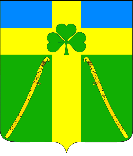 АДМИНИСТРАЦИЯ ВОЗДВИЖЕНСКОГО СЕЛЬСКОГО ПОСЕЛЕНИЯКУРГАНИНСКОГО РАЙОНАПОСТАНОВЛЕНИЕот _24.12.2018__                                                                                                       № __300__станица ВоздвиженскаяО принятии  Устава муниципального казенногоучреждения культуры «Воздвиженскийкультурно-досуговый центр»        В соответствии с Федеральным законом от 12 января 1996 года                                     № 7-ФЗ «О некоммерческих организациях», Уставом Воздвиженского                 сельского поселения, зарегистрированного Управлением Министерства Юстиции Российской Федерации от 9 июня 2017 года № Ru 23517303210017001 п о с т а н о в л я ю:         1. Утвердить Устав муниципального казенного учреждения культуры «Воздвиженский культурно-досуговый центр» (далее - МКУК  «Воздвиженский  КДЦ») (прилагается).       2. Директору МКУК «Воздвиженский КДЦ»  Л.В. Пискаревой произвести регистрацию изменений в учредительных документах учреждения в Инспекции Федеральной налоговой службы России по Курганинскому району в порядке и сроки, установленные Федеральным законом от 8 августа 2001 года                                           № 129-ФЗ «О государственной регистрации юридических лиц и индивидуальных предпринимателей».         3. Признать утратившим силу постановление администрации Воздвиженского сельского поселения Курганинского района                                                         от 23 августа 2011 года № 120 «О принятии Устава муниципального бюджетного учреждения культуры «Воздвиженский культурно-досуговый центр».        4. Разместить настоящее постановление на Интернет-сайте администрации муниципального образования Воздвиженское сельское поселение.        5. Контроль за выполнения настоящего постановления оставляю за собой.        6. Постановление вступает в силу со дня его подписания. Глава Воздвиженскогосельского поселения                                                                     О.В. Губайдуллина ПРИЛОЖЕНИЕУТВЕРЖДЕНпостановлением администрации Воздвиженского сельского поселения Курганинского районаот __24.12.2018___№_300_УСТАВ муниципального казенного учреждения культуры «Воздвиженский  культурно-досуговый центр» ст.Воздвиженская2018 годI. ОБЩИЕ ПОЛОЖЕНИЯ	1.1. Муниципальное казенное учреждение культуры «Воздвиженский  культурно-досуговый центр» является муниципальным казенным учреждением культуры, именуемое в дальнейшем «Учреждение»,  является некоммерческой организацией, созданной в соответствии с Гражданским кодексом Российской Федерации, Федеральным законом от 12 января 1996 года № 7-ФЗ                             «О некоммерческих организациях», постановлением администрации Воздвиженского сельского поселения Курганинского района.1.2. Официальное полное наименование Учреждения на русском языке: муниципальное казенное учреждение культуры «Воздвиженский                культурно-досуговый центр» – сокращенное наименование Учреждения: МКУК «Воздвиженский  КДЦ». 1.3. Учредителем Учреждения и собственником имущества является Воздвиженское сельское поселение Курганинского района в лице администрации Воздвиженского сельского поселения Курганинского района (далее - Учредитель). 1.4. Организационно-правовая форма Учреждения – казенное учреждение. Учреждение действует в соответствии с Гражданским кодексом Российской Федерации, Бюджетным кодексом Российской Федерации, Федеральным законом «О некоммерческих организациях», Законом Российской Федерации «Основы законодательства Российской Федерации о культуре», другими законами и иными правовыми актами Российской Федерации и Краснодарского края, решениями Совета Воздвиженского сельского поселения, распоряжениями, постановлениями Учредителя и настоящим Уставом. 1.5. Учреждение является юридическим лицом, имеет самостоятельный баланс, обособленное имущество, лицевые счета в территориальном органе Федерального казначейства, бланки, штампы, круглую печать со своим наименованием на русском языке. Учреждение приобретает права юридического лица с момента его государственной регистрации. 1.6. Учреждение для достижения целей своей деятельности вправе приобретать и осуществлять имущественные и не имущественные права, нести обязанности, быть истцом и ответчиком в суде, арбитражном, третейском суде, судах общей юрисдикции в соответствии с действующим законодательством Российской Федерации. 1.7. Учреждение осуществляет права владения, пользования и распоряжения в отношении закрепленного за ним имущества в пределах, установленных законом, в соответствии с целями своей деятельности. 1.8. Юридический адрес Учреждения: 352405, Россия, Краснодарский край, Курганинский район, ст. Воздвиженская, ул.  Советская, 12 «А».Фактический адрес Учреждения: 352403, Россия, Краснодарский край,           Курганинский район, ст. Воздвиженская , ул. Советская, 12»А».Почтовый адрес Учреждения: 352403, Россия, Краснодарский край,                      Курганинский район, ул. Советская, 12 «А».Учреждение имеет филиал (без права деятельности юридического                   лица)  сельский клуб хутора Сухой Кут, расположенный по адресу: 352404 Краснодарский край,  Курганинский район, хутор Сухой-Кут, улица Красная                 № 44.II. ЦЕЛЬ И ПРЕДМЕТ ДЕЯТЕЛЬНОСТИ УЧРЕЖДЕНИЯ 2.1. Основными целями создания Учреждения являются: организация досуга и приобщения жителей Воздвиженского сельского поселения Курганинского района к творчеству, культурному развитию и самообразованию, любительскому искусству и ремеслам; развитие культурной деятельности на территории Воздвиженского сельского поселения Курганинского района, удовлетворение культурных потребностей населения Воздвиженского сельского поселения в продукции, работах и услугах в области культуры в различных формах. 2.2.Основными задачами Учреждения являются: изучение общественных потребностей в сфере культуры; организация, развитие и внедрение различных форм культурно-просветительной деятельности; удовлетворение потребностей населения в сохранении и развитии традиционного народного художественного творчества, любительского искусства, другой самодеятельной творческой инициативы и социально-культурной активности населения. 2.3. Предметом деятельности Учреждения является: организация художественной самодеятельности в рамках реализации культурных проектов;создание целевых и участие в комплексных программах, ориентированных на развитие культуры и искусства;организация досуга, массового отдыха всех категорий населения;выполнение культурных заказов на проведение массовых мероприятий.	2.4. Для достижения  целей Учреждение осуществляет следующие виды основной деятельности: создание и организация работы кружков, студий, коллективов, клубов, курсов, любительских объединений и других клубных формирований по различным направлениям деятельности в зависимости от запросов населения, не противоречащих закону; осуществление подготовки и проведения вечеров, театрализованных представлений, танцевально-развлекательных, театральных, литературно-художественных, выставочных, концертных, игровых программ, вечеров отдыха, тематических праздников, торжественных поздравлений, карнавалов, детских утренников, семейных праздников, обрядов, ритуалов, дискотек, ярмарок, выставок-продаж, спектаклей, конкурсов и других форм культурной  деятельности; организация и контроль на территории учреждения работы аттракционов, игровых залов, игровых комнат, бильярдов, теннисных столов и т.п.; организация и контроль работы  буфетов, кафе; оказание методической и практической помощи в разработке сценарных, методических материалов, осуществление художественного оформления закрытых помещений, открытых площадок, согласно договора;повышение квалификации творческих и административно-хозяйственных работников Учреждения и других культурно-досуговых учреждений.	2.5. Учреждение, для достижения целей, ради которой оно создано, может осуществлять приносящую доход деятельность, в порядке установленным действующим законодательством и оказание посреднических услуг, направленных на развитие культурного досуга и отдыха жителей Воздвиженского сельского поселения Курганинского района. 	2.6. Доходы, полученные от такой  деятельности и приобретенное от такой деятельности имущество поступают на специальный счет Учреждения в самостоятельное распоряжение Учреждения. К иной приносящей доход деятельности Учреждения относятся: организация и проведение вечеров отдыха, танцевальных и других вечеров, праздников, встреч, гражданских и семейных обрядов, литературно-музыкальных гостиных, балов, дискотек, концертов, спектаклей и других культурно-досуговых мероприятий, в том числе по заявкам организаций, предприятий и отдельных граждан; предоставление оркестров, ансамблей, самодеятельных художественных коллективов и отдельных исполнителей для семейных и гражданских праздников и торжеств; обучение в платных кружках, студиях, на курсах; оказание консультативной, методической и организационно – творческой помощи в подготовке и проведении культурно-досуговых мероприятий; предоставление услуг по прокату сценических костюмов, культурного и другого инвентаря, аудио- и видеоматериала с записями отечественных и зарубежных музыкальных и художественных произведений, звукоусилительной и осветительной аппаратуры и другого профильного оборудования, изготовление сценических костюмов, обуви, реквизита; организация и проведение ярмарок, лотерей, аукционов, выставок-продаж; иные виды деятельности (работы и услуги, социальные заказы), содействующие достижению целей создания МКУК «Воздвиженский КДЦ», согласно действующему законодательству.	2.7. Цены на оказываемые услуги (тарифы) и продукцию, включая цены на билеты, устанавливаются Учреждением самостоятельно в порядке, установленном действующим законодательством Российской Федерации и Краснодарского края. При организации платных мероприятий Учреждение может устанавливать льготы для детей дошкольного возраста, учащихся, инвалидов, военнослужащих, проходящих военную службу по призыву. Порядок установления льгот определяется в соответствии с законодательством Российской Федерации, Краснодарского края и актами местного самоуправления. 	2.8. Учреждение осуществляет на основании договоров деятельность по объединению культурно-спортивных учреждений и руководства ими, не противоречащих нормам гражданского законодательства. III. ОРГАНИЗАЦИЯ ДЕЯТЕЛЬНОСТИ, ПРАВА И ОБЯЗАННОСТИ УЧРЕЖДЕНИЯ	3.1. Учреждение осуществляет свою деятельность в соответствии с настоящим уставом и действующим законодательством. 	3.2. Учреждение строит свои отношения с государственными органами, другими предприятиями, учреждениями, организациями и гражданами во всех сферах на основе договоров, соглашений. 3.3. Учреждение свободно в выборе форм и предмета договоров и обязательств, любых других условий взаимоотношений с предприятиями, учреждениями, организациями, которые не противоречат действующему законодательству, настоящему уставу. 3.4. Для выполнения цели своей деятельности в соответствии с действующим законодательством Учреждение имеет право: осуществлять в отношении закрепленного за ним имущества права владения, пользования и распоряжения в пределах, установленных законом, в соответствии с целями своей деятельности, заданиями Учредителя;по согласованию с Учредителем планировать свою деятельность и определять основные направления и перспективы развития; принимать участие в уже существующих ассоциациях (союзах), образованных в соответствии с целями деятельности и задачами Учреждения; создавать и ликвидировать, по согласованию с Учредителем, свои подразделения. Руководители подразделений назначаются руководителем Учреждения и действуют на основании доверенности. Подразделения должны быть указаны в уставе Учреждения; осуществлять размещение заказов на поставку товаров, выполнение работ и оказание услуг для нужд бюджетного Учреждения, необходимых для осуществления деятельности Учреждения. открывать лицевые счета в территориальном органе Федерального казначейства или финансовом органе субъекта, в соответствии с действующим законодательством; совершать в рамках закона иные действия, соответствующие уставным целям. 	3.5. Учреждение обязано: нести ответственность в соответствии с законодательством Российской Федерации за нарушение договорных, кредитных и расчетных обязательств; возмещать ущерб, причиненный загрязнением окружающей среды; обеспечивать своих работников безопасными условиями труда и нести ответственность в установленном порядке за ущерб, причиненный их здоровью и трудоспособности; составлять и исполнять план финансово-хозяйственной деятельности; согласовывать с Учредителем сдачу в аренду недвижимого имущества и особо ценного движимого имущества, закрепленного за Учреждением или приобретенного Учреждением за счет средств, выделенных ему Учредителем на приобретение такого имущества; согласовывать с Учредителем совершение крупных сделок, сделок с заинтересованностью; обеспечить открытость и доступность документов установленных законодательством; выполнять иные обязанности и обязательства в соответствии с действующим законодательством, настоящим Уставом и приказами Учредителя. 3.6. Учреждение обладает полномочиями муниципального заказчика на осуществление функций по размещению заказов на поставки товаров, выполнение работ, оказание услуг для нужд Учреждения в соответствии с действующим законодательством. IV.  СРЕДСТВА И ИМУЩЕСТВО УЧРЕЖДЕНИЯ 4.1. Имущество Учреждения находится в муниципальной собственности Воздвиженского сельского поселения Курганинского района, отражается на самостоятельном балансе Учреждения и закреплено за ним на праве оперативного управления в соответствии с Гражданским кодексом Российской Федерации. В отношении этого имущества Учреждение осуществляет в пределах, установленных законом, в соответствии с целями своей деятельности и назначением имущества права владения, пользования и распоряжения им. Земельный участок, необходимый для выполнения Учреждением своих уставных задач, предоставляется ему на праве постоянного (бессрочного) пользования. Учреждение без согласия собственника не вправе распоряжаться особо ценным движимым имуществом, закрепленным за ним собственником или приобретенным Учреждением за счет средств, выделенных ему собственником на приобретение такого имущества, а также недвижимым имуществом. Остальным находящимся на праве оперативного управления имуществом Учреждение вправе распоряжаться самостоятельно, если иное не предусмотрено действующим законодательством.Уменьшение объема субсидии, предоставленной на выполнение муниципального задания, в течение срока его выполнения осуществляется только при соответствующем изменении муниципального задания. 4.2. Источниками формирования имущества и финансовых ресурсов Учреждения являются: имущество, переданное Учреждению его собственником или учредителем; средства, выделяемые целевым назначением из бюджета Краснодарского края в виде субсидий на выполнение государственного задания; средства, выделяемые целевым назначением в соответствии с целевыми программами; доходы, от приносящей доходы деятельности; дары и пожертвования российских и иностранных юридических и физических лиц; иные источники, не запрещенные законодательством Российской Федерации. Финансовое обеспечение выполнения Учреждением муниципального задания осуществляется с учетом расходов на содержание недвижимого имущества и особо ценного движимого имущества, закрепленных за Учреждением Учредителем или приобретенных Учреждением за счет средств, выделенных ему Учредителем на приобретение такого имущества, расходов на уплату налогов, в качестве объекта налогообложения по которым признается соответствующее имущество, в том числе земельные участки. В случае сдачи в аренду с согласия Учредителя недвижимого имущества и особо ценного движимого имущества, закрепленного за Учреждением Учредителем или приобретенного Учреждением за счет средств, выделенных ему Учредителем на приобретение такого имущества, финансовое обеспечение содержания такого имущества Учредителем не осуществляется. 4.3. При осуществлении права оперативного управления имуществом Учреждение обязано: 	эффективно использовать имущество; 	обеспечивать сохранность и использование имущества строго по целевому назначению; 	не допускать ухудшения технического состояния имущества, помимо его ухудшения, связанного с нормативным износом в процессе эксплуатации; 	осуществлять капитальный и текущий ремонт имущества в пределах утвержденного плана финансово-хозяйственной деятельности; Учреждение не в праве продавать или иным способом отчуждать закрепленное за ним имущество и имущество, приобретенное за счет средств, выделяемых ему по смете. Распоряжение имуществом, закрепленным за Учреждением на праве оперативного управления, осуществляется Учредителем. 4.4. Учреждение использует бюджетные средства в соответствии с утвержденным Учредителем планом финансово-хозяйственной деятельности. 4.5. Имущество, приобретенное за счет приносящей доходы деятельности, учитывается на отдельном балансе. 4.6. Списание закрепленного за Учреждением на праве оперативного управления особо ценного движимого имущества и недвижимого имущества, осуществляется Учредителем. Списание иного закрепленного за Учреждением имущества осуществляется Учредителем. 4.7. Учреждение, помимо бюджетных средств, может иметь в своем распоряжении средства, которые получены из внебюджетных источников. Учреждение при исполнении плана финансово-хозяйственной деятельности самостоятельно в расходовании средств, полученных за счет приносящей доходы деятельности. 4.8. В плане финансово-хозяйственной деятельности Учреждения и отчете о его исполнении должны быть отражены все доходы Учреждения, получаемые как из бюджета и государственных внебюджетных фондов, так и от осуществления приносящей доходы деятельности, в том числе доходы от оказания платных услуг, другие доходы, получаемые от использования краевой государственной собственности, закрепленной за Учреждением на праве оперативного управления, и иной деятельности. 4.9. Учреждение имеет право образовывать фонд накопления и фонд потребления и другие аналогичные по назначению фонды за счет доходов от разрешенной настоящим Уставом приносящей доход деятельности, оставшихся в распоряжении Учреждения после уплаты обязательных платежей. 4.10. Учреждение не вправе: размещать денежные средства на депозитах в кредитных организациях, а также совершать сделки с ценными бумагами, если иное не предусмотрено федеральными законами; совершать сделки, возможным последствием которых является отчуждение или обременение имущества, закрепленного за ним собственником или приобретенного Учреждением за счет средств, выделенных ему собственником на приобретение такого имущества, если иное не установлено действующим законодательством. 4.11. Учреждение вправе в случаях и порядке, предусмотренных федеральными законами, вносить денежные средства (если иное не установлено условиями их предоставления) и иное имущество, за исключением особо ценного движимого имущества, закрепленного за ним собственником или приобретенного Учреждением за счет средств, выделенных ему собственником на приобретение такого имущества, а также недвижимого имущества в уставный (складочный) капитал хозяйственных обществ или иным образом передавать им это имущество в качестве их учредителя или участника. 4.12. Крупная сделка и сделка с заинтересованностью может быть совершена Учреждением только с предварительного согласия Учредителя. Крупной сделкой признается сделка или несколько взаимосвязанных сделок, связанная с распоряжением денежными средствами, отчуждением иного имущества (которым в соответствии с действующим законодательством Учреждение вправе распоряжаться самостоятельно), а также с передачей такого имущества в пользование или в залог при условии, что цена такой сделки либо стоимость отчуждаемого или передаваемого имущества превышает 10 процентов балансовой стоимости активов Учреждения, определяемой по данным его бухгалтерской отчетности на последнюю отчетную дату. V.  УПРАВЛЕНИЕ УЧРЕЖДЕНИЕМ 5.1. К исключительной компетенции Учредителя относятся следующие вопросы: утверждение Устава, изменений и дополнений в Устав Учреждения;определение основных направлений деятельности Учреждения, утверждение годового плана финансово-хозяйственной деятельности Учреждения и внесение в него изменений; назначение и освобождение от должности руководителя Учреждения; принятие решения о прекращении деятельности Учреждения, назначение ликвидационной комиссии, утверждение ликвидационного баланса; определение перечня особо ценного движимого имущества; предварительное согласование совершения Учреждением крупной сделки; формирование и утверждение муниципальных заданий; установление порядка определения платы за оказание Учреждением сверх установленного муниципального задания, а также в случаях, определенных федеральными законами, в пределах установленного муниципального задания услуг, относящихся к его основным видам деятельности, предусмотренным настоящим уставом, в сфере культуры, для граждан и юридических лиц, оказываемых за плату и на одинаковых при оказании одних и тех же услуг условиях, если иное не предусмотрено федеральным законом; согласование распоряжения особо ценным движимым имуществом, закрепленным за Учреждением Учредителем или приобретенным Учреждением за счет средств, выделенных ему Учредителем на приобретение такого имущества; согласование распоряжения недвижимым имуществом, в том числе передачи его в аренду; утверждение годового отчета и годового бухгалтерского баланса; одобрение сделок, в совершении которых имеется заинтересованность; определение порядка составления и утверждения отчета о результатах деятельности Учреждения и об использовании закрепленного за ним имущества в соответствии с общими требованиями, установленными Управлением финансов Краснодарского края; осуществление финансового обеспечения выполнения муниципального задания; определение порядка составления и утверждения плана финансово-хозяйственной деятельности Учреждения в соответствии с требованиями, установленными Воздвиженским сельским поселением Курганинского района; определение предельно допустимого значения просроченной кредиторской задолженности Учреждения, превышение которого влечет расторжение трудового договора с директором Учреждения по инициативе работодателя в соответствии с Трудовым кодексом Российской Федерации; осуществление контроля, за деятельностью Учреждения в соответствии с законодательством Российской Федерации; установление соответствия расходования денежных средств и использования иного имущества Учреждения целям, предусмотренным настоящим Уставом.5.2. Руководителем Учреждения является директор, который назначается и освобождается от должности Учредителем в соответствии с действующим законодательством из числа лиц, имеющих высшее или среднее профессиональное образование. Учредитель заключает с руководителем Учреждения Трудовой договор. Трудовой договор с руководителем Учреждения может быть расторгнут или перезаключен до истечения срока по условиям, предусмотренным трудовым договором или действующим законодательством Российской Федерации. Учредитель вправе расторгнуть трудовой договор с руководителем Учреждения в соответствии с Трудовым кодексом Российской Федерации при наличии у Учреждения просроченной кредиторской задолженности, превышающей предельно допустимые значения, установленные Учредителем. 5.3. Руководитель Учреждения в силу своей компетенции: осуществляет оперативное руководство деятельностью Учреждения; без доверенности действует от имени Учреждения, представляет его во всех учреждениях, предприятиях и организациях, в судах, как на территории России, так и за ее пределами; в пределах, установленных трудовым договором и настоящим Уставом Учреждения, заключает сделки, договоры, соответствующие целям деятельности Учреждения, выдает доверенности, открывает лицевые счета в порядке, предусмотренном законодательством; по согласованию с учредителем утверждает в пределах своих полномочий штатное расписание и структуру Учреждения; принимает, увольняет работников Учреждения в соответствии с нормами трудового законодательства, утверждает их должностные обязанности; издает приказы, распоряжения и дает указания, обязательные для всех работников Учреждения; обеспечивает сохранность и эффективное использование имущества, закрепленного на праве оперативного управления; предоставляет в установленные сроки все виды отчетности, предусмотренные органами статистики, финансовыми и налоговыми органами; вправе сформировать совещательные органы Учреждения, функции и состав которых определяются соответствующими положениями, утвержденными руководителем Учреждения; обязан соблюдать законодательство Российской Федерации, а также обеспечить его соблюдение при осуществлении Учреждением своей деятельности; выполняет иные функции, вытекающие из настоящего Устава. Руководитель Учреждения несет перед Учреждением ответственность в размере убытков, причиненных Учреждению в результате совершения крупной сделки с нарушением требований, установленных федеральным законом и настоящим уставом, независимо от того, была ли эта сделка признана недействительной. 5.4. Взаимоотношения работников и руководителя Учреждения, возникающие на основе трудового договора, регулируются законодательством о труде. VI. ОТЧЕТНОСТЬ И КОНТРОЛЬ ЗА ДЕЯТЕЛЬНОСТЬ  УЧРЕЖДЕНИЯ6.1. Учреждение осуществляет в соответствии с действующим законодательством оперативный бухгалтерский учет результатов финансово-хозяйственной и иной деятельности, ведет статистическую и бухгалтерскую отчетность, отчитывается о результатах деятельности в порядке и в сроки, установленные Учредителем согласно законодательству Российской Федерации, нормативным актам Краснодарского края. За искажение государственной отчетности должностные лица Учреждения несут установленную законодательством Российской Федерации дисциплинарную, административную и уголовную ответственность. 6.2. Контроль за деятельностью Учреждения осуществляется Учредителем. 6.3. Контроль за эффективностью использования и сохранностью имущества, закрепленного за Учреждением на праве оперативного управления, осуществляет Учредитель. VII. ПРЕКРАЩЕНИЕ ДЕЯТЕЛЬНОСТИ УЧРЕЖДЕНИЯ 	7.1. Прекращение деятельности Учреждения осуществляется по решению Учредителя в виде реорганизации (слияния, присоединения, разделения, выделения, преобразования) или ликвидации. 	7.2. При ликвидации и реорганизации, увольняемым работникам гарантируется соблюдение их прав и интересов в соответствии с Трудовым кодексом Российской Федерации. 	7.3. Ликвидация Учреждения может быть осуществлена: по решению Учредителя; по решению суда согласно законодательству. 	7.4. Ликвидация Учреждения осуществляется в порядке, предусмотренном Гражданским кодексом Российской Федерации. 	7.5. Процедуры ликвидации и реорганизации осуществляются ликвидационной комиссией. 	7.6. При прекращении деятельности Учреждения все документы (управленческие, финансово-хозяйственные, по личному составу и другие) передаются в установленном порядке правопреемнику (правопреемникам). При отсутствии правопреемника документы постоянного хранения, имеющие научно-историческое значение, документы по личному составу (приказы, личные дела и другие) передаются на муниципальное хранение в муниципальный архив. Передача и упорядочение документов осуществляются силами и за счет средств Учреждения в соответствии с требованиями архивных органов. 	7.7. Имущество Учреждения, оставшееся после удовлетворения требований кредиторов, а также имущество, на которое в соответствии с действующим законодательством не может быть обращено взыскание по обязательствам Учреждения, передается ликвидационной комиссией собственнику соответствующего имущества. VIII.  ЗАКЛЮЧИТЕЛЬНЫЕ ПОЛОЖЕНИЯ 8.1. Изменения и дополнения к Уставу утверждаются Учредителем. Изменения и дополнения к Уставу подлежат регистрации в установленном порядке. 8.2. В связи с регистрацией настоящего Устава утрачивает силу старая редакция Устава муниципального бюджетного учреждения культуры «Воздвиженский культурно-досуговый центр», зарегистрированная инспекцией Федеральной налоговой службы по Курганинскому району Краснодарского     края 30 августа 2011 года.Начальник общего отдела администрацииВоздвиженского сельского поселенияКурганинского района                                                  	А.С. Скисова